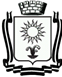 ПОСТАНОВЛЕНИЕАДМИНИСТРАЦИИ ГОРОДА-КУРОРТА КИСЛОВОДСКАСТАВРОПОЛЬСКОГО КРАЯ         03.10.2023                         город-курорт Кисловодск                        №  951 .О назначении общественных обсуждений по проекту внесения изменений в Правила землепользования и застройки городского округа города-курорта Кисловодска Ставропольского краяВ соответствии с Федеральным законом от 06 октября 2003 года № 131-ФЗ «Об общих принципах организации местного самоуправления в Российской Федерации», Градостроительным кодексом Российской Федерации, Законом Ставропольского края от 02 марта 2005 года № 12-кз «О местном самоуправлении в Ставропольском крае», Уставом городского округа города-курорта Кисловодска, администрация города-курорта КисловодскаПОСТАНОВЛЯЕТ:1. Назначить проведение общественных обсуждений по проекту внесения изменений в Правила землепользования и застройки городского округа города-курорта Кисловодска Ставропольского края с 12 октября 2023 года по 19 октября 2023 года.2. Установить, что предложения и замечания по рассматриваемым вопросам принимаются в письменном виде в адрес комиссии по землепользованию   и     застройке     города-курорта     Кисловодска, а     также посредством записи в книге (журнале) учета посетителей экспозиции проекта, подлежащего рассмотрению на общественных обсуждениях в период с 12 октября 2023 года по 18 октября 2023года включительно.3. Поручить комиссии по землепользованию и застройке городского округа города-курорта Кисловодска:3.1. Организацию и проведение общественных обсуждений, указанных в п. 1 настоящего постановления;3.2. Организовать проведение экспозиции по адресу г. Кисловодск, ул. А.   Губина, 9, помещение   управления   архитектуры и градостроительства администрации города-курорта Кисловодска, вторник и четверг, с 15-00 до 17-00.4. Информационно-техническому отделу администрации города-курорта Кисловодска опубликовать настоящее постановление в городском общественно-политическом   еженедельнике «Кисловодская   газета» и    разместить его на официальном сайте администрации города-курорта   Кисловодска в сети Интернет с целью информирования населения.5. Настоящее постановление вступает в силу со дня подписания.Глава города-курортаКисловодска								         Е.И. Моисеев